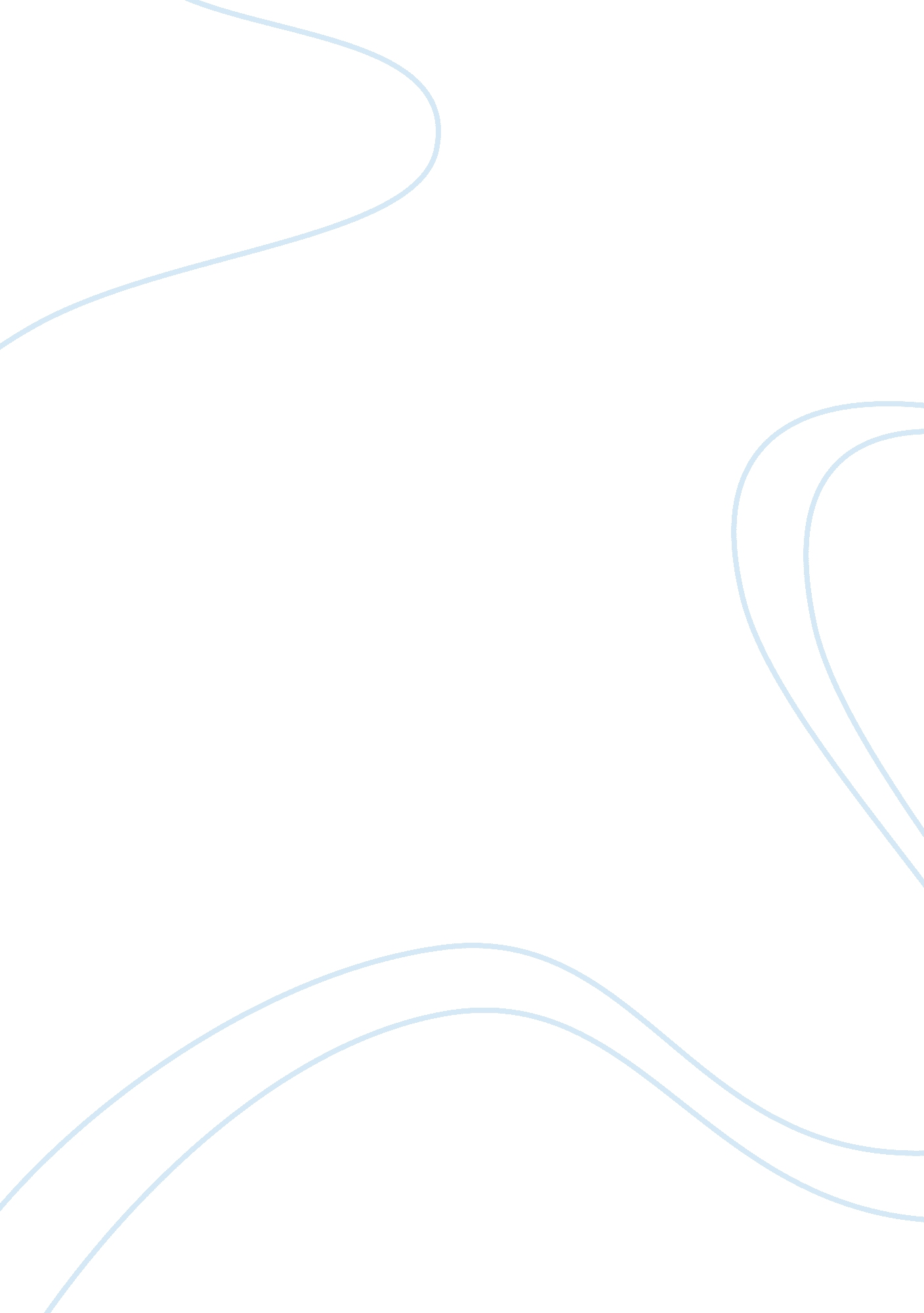 The greatest canadian essay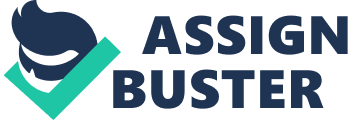 “ I am not anti-American. But I am strongly pro-Canadian”. This quote, said by former Prime Minister John G. Diefenbaker, describes the kind of country Diefenbaker truly wanted Canada to be. Diefenbaker, better known as “ The Chief”, was a passionate and strong politician who wanted to end the growing American influence within Canada. John Diefenbaker is a notable figure whose name is instantly recognized by many Canadians. He has accomplished a number of distinguished and honorable achievements that have affected Canada greatly. His accomplishments have made such an impact on Canada today, and for these achievements he has made himself a legacy. John Diefenbaker is the greatest Canadian. John Diefenbaker has made Canada a better country through his accomplishments. He honorably served in the First World War for a short time in the Canadian Expeditionary Force, but was soon sent back to Canada due to a severe injury. In 1919, he became a criminal lawyer and he was known for respectively representing poor clients. He represented 20 murder cases, and outstandingly lost only 2. Diefenbaker went into politics in 1920 when he was elected to be an alderman for the municipal government of Wakaw, Saskatchewan. This career soon ended in 1923 when he was not re-elected into the city council. This failure did not discourage him from continuing in politics. He participated in five elections at all levels of government in Saskatchewan before being elected again. In 1929, he was even appointed King Council’s, which are lawyers chosen by letter patents to be one of her “ Majesty’s Counsel learned law”. Diefenbaker soon returned to politics. From 1936 to 1938, Diefenbaker served as the leader of the Conservative Party. He then became a Conservative Member of Parliament the in the 1940 federal election. He was the only MP chosen under the party’s unsuccessful National Government platform. National Governments are broad coalition governments consisting of all parties in the legislature. In 1952, he honorably became Canada’s delegate to the United Nations. Diefenbaker was a common leadership contestant in Progressive Conservative leadership conventions. Despite the fact that the party establishment was not fond of Diefenbaker because they believed he was a loose cannon and unfriendly to business, he won the federal election in 1956. The Conservative Party amazed Canada by defeating the popular Liberals. The Conservatives did not win a clear majority, so in 1958, a snap election was held. This was the first election to be broadcasted on television. Diefenbaker and the Conservatives won by a landslide with 208 seats, the largest majority in Canadian history to that date. For the first time since Confederation, the Tories won a majority in Quebec. Diefenbaker believed in John A. Macdonald’s image of Canadian unity. He also imagined building a “ Canada of the North” (http://en. wikipedia. org/wiki/John_Diefenbaker) by increasing development in the Northern areas of Canada and creating several more jobs. He also represented the lower class citizens of Canada, not just the rich. He provided pensions for the elderly, war veterans, and the disabled. He gave aid to the Prairie farmers by introducing the Agriculture Rehabilitation and Development Act. He also helped to revive the Atlantic Provinces by establishing a new wheat market in China. He believed that these regions did not gain equality from the boom that occurred once the war was over. As well, he appointed the first female cabinet minister, which promoted women’s contributions in politics and changed Canada’s political structure. His greatest accomplishment was the Bill of Rights. Diefenbaker respectively introduced the Canadian Bill of Rights, which ensures that all Canadians have the basic freedoms of speech, worship, and assembly no matter what their race, ethnic origin, or sex is. Diefenbaker lost in the 1963 federal election to Lester B. Pearson, but still remained the leader of the Official Opposition for the Conservatives. Throughout his lifetime, Diefenbaker received a total of 36 honorary degrees from Universities in Canada and the United States. Therefore, it is evident through his accomplishments that John G. Diefenbaker is a great Canadian hero who will be forever remembered throughout history. John Diefenbaker has left an outstanding impact on Canadian society. His Bill of Rights has shaped Canada to what it is today. Canada is best known for its multiculturalism and tolerance for people of all races, and Diefenbaker’s Bill of Rights guarantees that all Canadians will be accepted for who they are. The Bill of Rights ensures that every person within Canada will have the basic freedoms of speech, worship, and assembly despite their race, religion, and sex. As well, his representation for the underdogs of society has helped Canada recognize the less fortunate and help support them throughout their struggles. He honorably introduced pensions for the elderly, war veterans, and the disabled to help them in their times of need. He also aided Prairie farmers and the Atlantic Provinces, for they did not prosper from the postwar boom. Throughout his lifetime, John Diefenbaker has always stood up for the least ones in society, and has provided them with benefits that other Prime Ministers have ignored until then. As well, Diefenbaker’s popularity has helped the Conservatives to gain favoritism within the Western Provinces throughout the years. Consequently, John Diefenbaker has made such an outstanding impact on Canadian living due his Bill of Rights and his representation of the underdogs in society. John Diefenbaker is a distinguished man who will be forever remembered throughout history. Through his accomplishments he has become a legacy. He is remembered for his love for the “ common man” and his world-wide stand for human rights. He was one of the few who disapproved of the Japanese Canadians internment camps. He also helped extend the right to vote to status Indians. Diefenbaker was against nuclear warheads on the Bomarc missiles and Pierre Trudeau agreed with his opposition. From 1993 to 2003, Diefenbaker was agreed to as the “ spiritual father” (http://en. wikipedia. rg/wiki/John_Diefenbaker) of the Progressive Conservative party and its memberships’ values. In the 2000 book “ In Defense of Civility”, Hugh Segal writes that Diefenbaker “ defined Progressive Conservatism as the ultimate balance for free enterprise, profit-making and economic growth on the one hand, and social justice and respect for the interests of the common man on the other” (http://en. wikipedia. org/wiki/John_Diefenbaker). Many Red Tory PC’s got their own political beliefs, values, and traditions from Diefenbaker. Ultimately, most Canadians remember him as the Prime Minister who ended the Avro Arrow. Diefenbaker has numerous buildings named after him. The John G. Diefenbaker International Airport is an aiport in Saskatoon named after him. There is a display in the departure area of the terminal that describes his life and career. The Diefenbaker Canada Centre is on the University of Saskatchewan campus and it is a museum and archives devoted to John Diefenbaker. There are also numerous schools named after John Diefenbaker, including The John Diefenbaker Secondary School in Hanover, the John George Diefenbaker Public School located in Scarborough, the John Diefenbaker Public School in Prince Albert, the John G. Diefenbaker Sr. High School in northwest Calgary, and the John G. Diefenbaker Elementary school in Richmond. As well, there is a Lake Diefenbaker on the South Saskatchewan River. There is also a major park in Saskatoon named after Diefenbaker and there is a corner named the Diefenbaker Corner in the City of Saskatoon. All in all, John Diefenbakr is remembered today for his respectable and honorable accomplishments that has left a great impact on Canada. Therefore, John G. Diefenbaker is the greatest Canadian. He is a respected and honorable man who will be forever remembered throughout history. In his 84 years of life, he has achieved several great accomplishments that have made him a distinguished man. His greatest accomplishment was introducing the Bill of Rights, which has created equality and tolerance to all citizens throughout Canada. He also brought economic wealth into Canada by addressing industries that required assistance and focused on increasing output. He has become a legacy due to his accomplishments and the impact of those achievements. All in all, John Diefenbaker is a remarkable individual who has shown great dedication and heroism throughout his life. 